Gerbiamieji tėveliai (globėjai),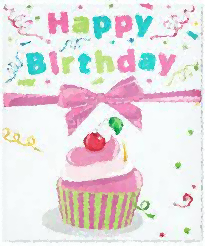 kviečiame dalyvauti organizuojamoje parodoje ”Gimtadienio atvirukas“, skirtoje Vilniaus lopšelio-darželio „GIRAITĖ“ 50-dešimtmečio jubiliejui paminėti.Vaikai kartu su tėveliais, įvairių meninių technikų pagalba, kuria sveikinimo atviruką lopšeliui-darželiui.Atvirukas kuriamas ant A4 formato lapo, lapas neperlenktas. Gali būti piešinys, aplikacija, karpinys ir kt. Atvirukas turi būti plokščias, nes bus laminuojamas. Kitoje atviruko pusėje užrašomas trumpas sveikinimas, palinkėjimas lopšeliui-darželiui „Giraitė“, autoriaus vardas (gali rašyti patys vaikai).Taip pat atviruką galima pagaminti naudojant antrines žaliavas, gamtinę medžiagą. Darbai turi būti atsparūs oro sąlygoms, nes bus eksponuojami lauke.Atvirukai parodai pristatomos iki 2022 m. vasario 1 d.Paroda bus organizuojama nuo 2022 m. vasario 7 iki 2022 m. vasario 15 d.KVIEČIAME ŠVESTI KARTU SU MUMIS!